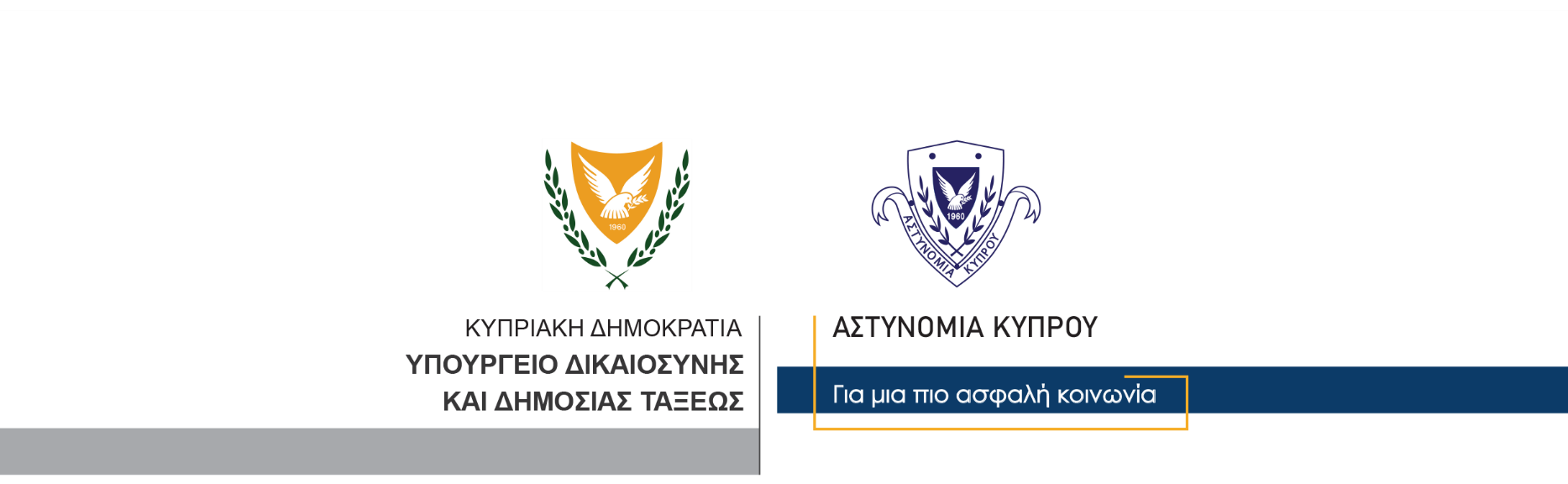 29 Απριλίου, 2021                                 	Δελτίο Τύπου 3 – Σύλληψη καταζητούμενου προσώπου για υπόθεση απόπειρας φόνου  Συνελήφθη σήμερα με δικαστικό ένταλμα και τέθηκε υπό κράτηση πρόσωπο ηλικίας 26 ετών, το οποίο καταζητείτο για διευκόλυνση των ανακρίσεων, σχετικά με διερευνώμενη υπόθεση απόπειρας φόνου, συνωμοσίας προς διάπραξη κακουργήματος, παράνομης κατοχής και μεταφοράς πυροβόλου όπλου και εκρηκτικών υλών, κ.λπ. που διαπράχθηκε στις 28/8/2020 στη Λεμεσό. (Αστυνομική Ανακοίνωση για καταζητούμενο πρόσωπο ημερομηνίας 29/8/2020 σχετική).Συγκεκριμένα, γύρω στις 5  το απόγευμα στις 28/8/2020, σημειώθηκε συμπλοκή μεταξύ αριθμού προσώπων στην οδό Ανεξαρτησίας στη Λεμεσό, κατά τη διάρκεια της οποίας 20χρονος φαίνεται να δέχτηκε πυροβολισμό στο λαιμό.Στο πλαίσιο διερεύνησης της υπόθεσης και αξιολόγησης μαρτυριών και πληροφοριών, η Αστυνομία είχε προχωρήσει και στη σύλληψη 25χρονου, βάσει δικαστικού εντάλματος. Το ΤΑΕ Λεμεσού συνεχίζει τις εξετάσεις.Υπενθύμιση: Περαιτέρω δημοσίευση της φωτογραφίας που απεικονίζει το εν λόγω πρόσωπο, δυνατό να αντιβαίνει σε πρόνοιες της νομοθεσίας περί προσωπικών δεδομένων και στους κανόνες της δημοσιογραφικής δεοντολογίας περί σεβασμού της ιδιωτικής ζωής και των προσωπικών δεδομένων.Κλάδος Επικοινωνίας     Υποδιεύθυνση Επικοινωνίας Δημοσίων Σχέσεων & Κοινωνικής Ευθύνης